Publicado en Madrid el 20/01/2017 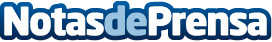 Homenaje a las mujeres extraordinarias de EspañaPonche Caballero presenta este 2017 las historias de cuatro mujeres extraordinariasDatos de contacto:Ponche CaballeroNota de prensa publicada en: https://www.notasdeprensa.es/homenaje-a-las-mujeres-extraordinarias-de Categorias: Nacional Gastronomía Comunicación Sociedad Televisión y Radio Consumo http://www.notasdeprensa.es